Klub ekologické výchovy z.s.s Centrem managementu výchovy a vzdělávání pro UR při Vysoké škole evropských a regionálních studiía ve spolupráci s Krajským úřadem Jihočeského kraje vás zvou na   13. setkání koordinátorů environmentální výchovy Jihočeského kraje, které se uskuteční již tradičně v rámci mezinárodní konference Udržitelný rozvoj XII – sekce Kulatý stůl občanského vzdělávání v oblasti udržitelného rozvojedne 21. října 2022 od 9.00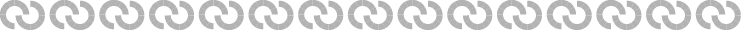 Místo setkání: U Zimního stadionu 1952/2 (Sál zastupitelstva Krajského úřadu JK – č. 2008)Vložné: členové KEV  300,- Kč                  nečlenové KEV: 400,- Kč   (platba vložného při registraci)Účastníci obdrží osvědčení akreditované akce a mailem pak prezentace s příspěvky ze setkání, brožuru Pták roku 2022. Účastníci musí být přihlášení a jmenný seznam musíme odevzdat v recepci KÚ. 8.30 – 9.00 prezence účastníků9.00 – 9.15 zahájení a přivítání účastníků na 13. setkání koordinátorů EV v Jihočeském krajiZástupci KÚ Jihočeského kraje, odboru školství, mládeže a tělovýchovy a odboru životního prostředí, zemědělství a lesnictvídoc. Ing. Jiří Dušek, Ph.D., rektor VŠERSdoc. Dr. Milada Švecová, CSc. předsedkyně KEVIng. Milena Kaňková, předsedkyně Krajské skupiny KEV9.15 – 9.45   Management EV ve škole   Vyhodnocení 2. ročníku soutěže Škola udržitelného rozvoje Jihočeského kraje (2022-2024)Zástupce KÚ, Centrum managementu vzdělávání pro UR, Klub ekologické výchovyVyhlášení 3. ročníku soutěže Škola udržitelného rozvoje Jihočeského kraje (2023-2025)Zástupce KÚ, Centrum managementu vzdělávání pro UR, Klub ekologické výchovyTémata roku 2022 - 2023 vyhlášená OSN a UNESCOdoc. PaedDr. RNDr. Milada Švecová, CSc., čestná členka ČK pro UNESCOAktuální otázky ŽP   9.45. - 10.30 Perspektivy biopaliv a obnovitelných zdrojů energie             doc. Ing. Vladimír Hönig, Ph.D. et Ph.D., FAPPZ ČZU Praha, katedra chemie10.45 -  11.30 Hospodaření s nerostnými zdroji:  obnovitelné a neobnovitelné zdroje z pohledu současných problémů klimatických, energetických a ekonomickýchRNDr. Dobroslav Matějka, CSc., UK Př F Praha                           Diskuse11.30 – 11.50 Přestávka s občerstvením12.00 – 12.45 (max. 10 min)„Pták roku 2022“ – tradiční akce ČSO a další programy pro školyČeská společnost ornitologickáAkce připravované školami Jihočeského kraje ve školním roce 2022/23Příklady aktivit žáků ze základních a středních škol v Jihočeském kraji12.45 – 13.00Ukončení semináře a předání osvědčení akreditované akce „Management EV ve školách a jeho                přínos k posílení image školy“.Změna programu vyhrazenaPŘIHLÁŠKAPřihlášku, prosím, zašlete nejpozději do 14.10.2022 na e-mail: k.ankova@seznam.cz nebo natur.svec@seznam.cz.Jméno, příjmení, titul:Název a adresa školy:Kontakt (telefon a e-mail)* Prezentace připravovaných akcí školy (dalších institucí)   environmentálního zaměření  v roce 2023          Ano                                      Ne 